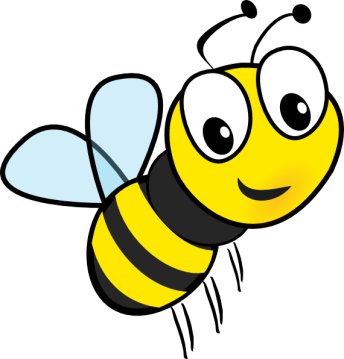 LocationBe SafeBe a FriendHallwayHands on own bodyWalking feetStay with the groupQuiet voiceShare the hallwayKind wordsBathroomWash handsHands on own bodyWait nicelyGive privacy FlushTake TurnsCafeteriaHands on own body/lunchWalking feetStay with the groupWait your turnQuiet voiceUse kind wordsIndoor/Outdoor PlaygroundUp the stairs, down the slideSafe bodyToys in their areaWait your turnPlay with everyoneUse kind wordsGymSafe bodyGive spaceKeep toys in their areaUse kind wordsMake a friendWait your turnStairsEyes forwardHold the railingHands on your own bodyFollow the arrowsQuiet voiceGive space